    Gemeinschaftskunde – mögliche Verteilungen der Inhalte mit #PolitikFür die Klassen 7-10 sind insgesamt 5 (Wochen-)Kontingentstunden flexibel zu verteilen.Beispielverteilung Variante 1 (Vorschlag nach Kultusministerium)Beispielverteilung Variante 2 Matrix für die Zuordnung der prozessbezogenen Kompetenzen gemäß Bildungsplan 2016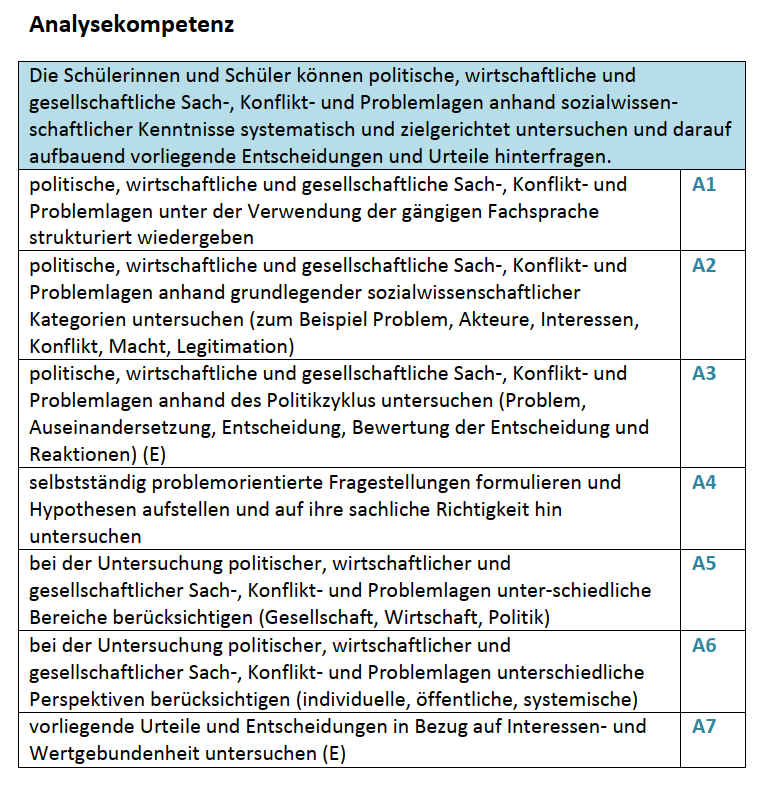 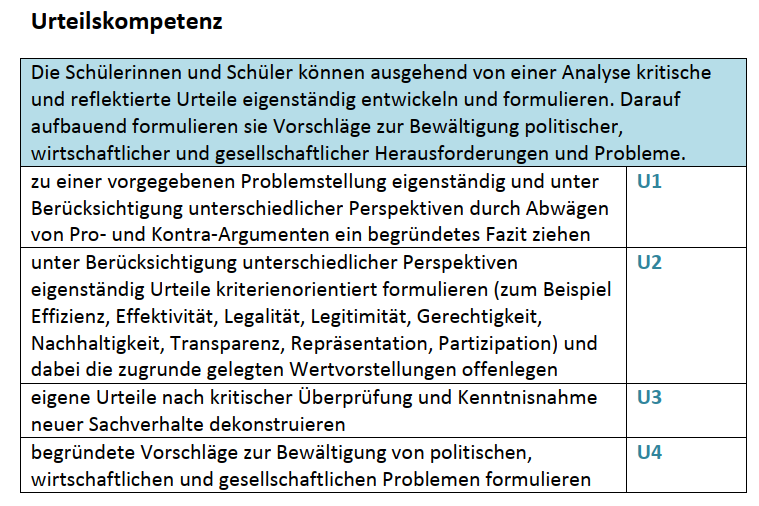 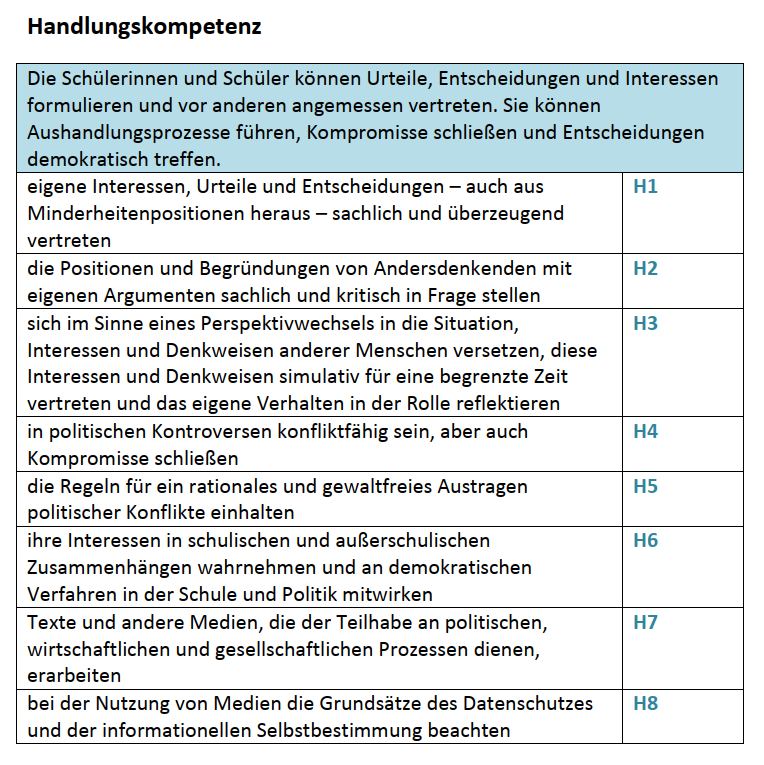 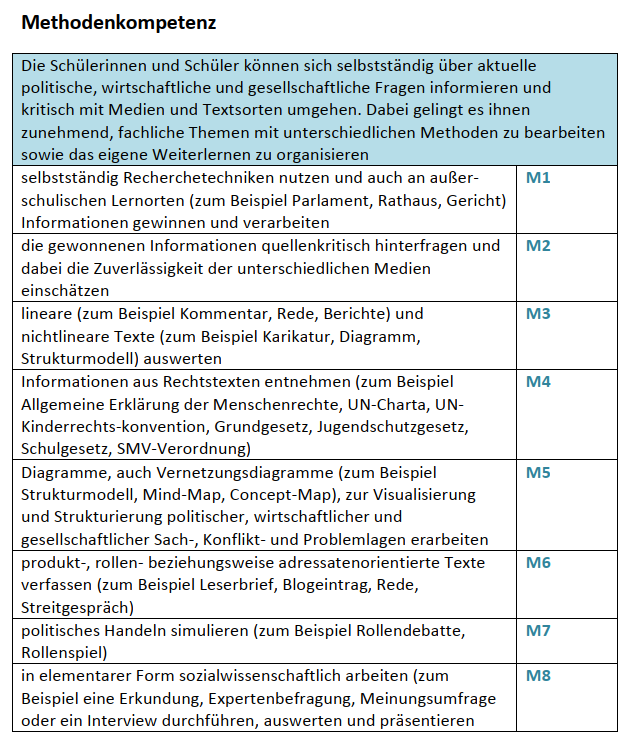 Kapitel 1Kapitel 2Kapitel 3Kapitel 4Kapitel 5Kapitel 6Kapitel 7Jahrgangs-stufeWochen-stundenBandAnzahl der zu unterrichtenden KapitelKonkrete Buchkapitel72(ca. 54 Stunden)16 oder 5Kapitel 1-6 oder Kapitel 1-581(ca. 27 Stunden)13 oder 4Kapitel 7-9 oder Kapitel 6-991(ca. 27 Stunden)23 oder 4Kapitel 1/2-4 oder Kapitel 3-5101(ca. 27 Stunden)23 oder 4Kapitel 5-7 oder Kapitel 6-7Jahrgangs-stufeWochen-stundenBandAnzahl der zu unterrichtenden KapitelKonkrete Buchkapitel72(ca. 54 Stunden)13 oder 4Kapitel 1-3 oder Kapitel 1-481(ca. 27 Stunden)16 oder 5Kapitel 4-9 oder Kapitel 5-991(ca. 27 Stunden)23 oder 4Kapitel 3-5101(ca. 27 Stunden)23 oder 4Kapitel 6-7Themenfeld/InhaltExemplarische Inhalte, Fachbegriffe,-kategorienStandards für inhaltsbezogene Kompetenzen(Bildungsplan)schwerpunktmäßig abgedeckte Kompetenzbereicheschwerpunktmäßig abgedeckte Kompetenzbereicheschwerpunktmäßig abgedeckte Kompetenzbereicheschwerpunktmäßig abgedeckte KompetenzbereicheDie Schülerinnen und Schüler können Antworten auf Fragen finden, welche rechtlichen Bestimmungen es zum Schutz der Grundrechte gibt (Recht und Regeln) und welche Bedeutung Grundrechte für das Zusammenleben in Deutschland und für den Einzelnen haben (Interessen und Gemeinwohl).AnalysierenUrteilenHandelnMethode1 Grundrechte1 Grundrechte1 Grundrechte1 Grundrechte1 Grundrechte1 Grundrechte1 Grundrechte1.1 Grundrechtegarantie – Qualitätsmerkmal unserer Gesellschaft1.1 Grundrechtegarantie – Qualitätsmerkmal unserer Gesellschaft1.1 Grundrechtegarantie – Qualitätsmerkmal unserer Gesellschaft1.1 Grundrechtegarantie – Qualitätsmerkmal unserer Gesellschaft1.1 Grundrechtegarantie – Qualitätsmerkmal unserer Gesellschaft1.1 Grundrechtegarantie – Qualitätsmerkmal unserer Gesellschaft1.1 Grundrechtegarantie – Qualitätsmerkmal unserer GesellschaftGrundrechte: Fester Bestandteil in unserem Alltag?GrundgesetzGrundrechteGrundrechte beschreiben (Art. 1-5, 8, 10 GG)An vorgegebenen Fallbeispielen die Einhaltung von Grundrechten mithilfe von Auszügen aus dem Grundgesetz überprüfenA1, A2Grundrechte im KonfliktFolter im RechtsstaatAn einem vorgegebenen Fallbeispiel einen Grundrechtskonflikt unter Anleitung analysierenAn vorgegebenen Fallbeispielen die Einhaltung von Grundrechten mithilfe von Auszügen aus dem Grundgesetz überprüfenA1, A2, A6U1, U2H4M31.2 Wie wird die Minderheit der Sinti und Roma in Baden-Württemberg geschützt?1.2 Wie wird die Minderheit der Sinti und Roma in Baden-Württemberg geschützt?1.2 Wie wird die Minderheit der Sinti und Roma in Baden-Württemberg geschützt?1.2 Wie wird die Minderheit der Sinti und Roma in Baden-Württemberg geschützt?1.2 Wie wird die Minderheit der Sinti und Roma in Baden-Württemberg geschützt?1.2 Wie wird die Minderheit der Sinti und Roma in Baden-Württemberg geschützt?1.2 Wie wird die Minderheit der Sinti und Roma in Baden-Württemberg geschützt?Minderheiten-/-schutz, Staatsvertragdie Ausgestaltung des Minderheitenschutzes am Beispiel der Sinti und Roma beschreibenA1, A2, A4U4M8Themenfeld/InhaltExemplarische Inhalte, Fachbegriffe,-kategorienStandards für inhaltsbezogene Kompetenzen (Bildungsplan)schwerpunktmäßig abgedeckte Kompetenzbereicheschwerpunktmäßig abgedeckte Kompetenzbereicheschwerpunktmäßig abgedeckte Kompetenzbereicheschwerpunktmäßig abgedeckte KompetenzbereicheDie Schülerinnen und Schüler können Antworten auf die Fragen finden, wie die Gesellschaft Deutschlands zusammengesetzt ist (Ordnung und Struktur), welche Bedeutung die Zuwanderung für Deutschland hat und wie die Zuwanderungspolitik gestaltet werden soll (Interessen und Gemeinwohl).AnalysierenUrteilenHandelnMethode2 Einwanderungsland Deutschland – wie gelingt die Integration von Zuwanderern?2 Einwanderungsland Deutschland – wie gelingt die Integration von Zuwanderern?2 Einwanderungsland Deutschland – wie gelingt die Integration von Zuwanderern?2 Einwanderungsland Deutschland – wie gelingt die Integration von Zuwanderern?2 Einwanderungsland Deutschland – wie gelingt die Integration von Zuwanderern?2 Einwanderungsland Deutschland – wie gelingt die Integration von Zuwanderern?2 Einwanderungsland Deutschland – wie gelingt die Integration von Zuwanderern?2.1 Zuwanderung nach Deutschland – neue Vielfalt unter Deutschen?2.1 Zuwanderung nach Deutschland – neue Vielfalt unter Deutschen?2.1 Zuwanderung nach Deutschland – neue Vielfalt unter Deutschen?2.1 Zuwanderung nach Deutschland – neue Vielfalt unter Deutschen?2.1 Zuwanderung nach Deutschland – neue Vielfalt unter Deutschen?2.1 Zuwanderung nach Deutschland – neue Vielfalt unter Deutschen?2.1 Zuwanderung nach Deutschland – neue Vielfalt unter Deutschen?Warum Deutschland? Herkunftsgeschichten von Zuwanderern.MigrationPush- und Pull-FaktorenUrsachen von Zuwanderung nach Deutschland beschreiben (Push- und Pull-Faktoren)A1M3Wie setzt sich die Bevölkerung in Deutschland zusammen?Demografie, Migration, Zuwanderung durch Flüchtlinge, Verjüngung der Gesellschaftdie Zusammensetzung der Bevölkerung in Deutschland beschreiben (Migrations-hintergrund, Altersstruktur)A1, A2U1H7M32.2 Zuwanderung – mehr Chancen als Risiken für die deutsche Gesellschaft?2.2 Zuwanderung – mehr Chancen als Risiken für die deutsche Gesellschaft?2.2 Zuwanderung – mehr Chancen als Risiken für die deutsche Gesellschaft?2.2 Zuwanderung – mehr Chancen als Risiken für die deutsche Gesellschaft?2.2 Zuwanderung – mehr Chancen als Risiken für die deutsche Gesellschaft?2.2 Zuwanderung – mehr Chancen als Risiken für die deutsche Gesellschaft?2.2 Zuwanderung – mehr Chancen als Risiken für die deutsche Gesellschaft?Wie gelingt bislang die Integration in der Schule und auf dem Arbeits-markt?Integration in Schule und ArbeitsmarktAnforderungen an eine Aufnahme-gesellschaft und an die Zuwanderer im Integrations-prozess beschreiben/erläutern (kommunale Integrationspolitik)A1, A2U3H3M3Braucht Deutschland mehr Zuwanderung?Demografischer WandelDie Zusammensetzung der Bevölkerung in Deutschland beschreiben (Migrationshintergrund, Altersstruktur)Anforderungen an eine Aufnahme-gesellschaft und an die Zuwanderer im Integrations-prozess beschreiben/erläutern (kommunale Integrationspolitik)A1, A2U3, U4H32.3 Herausforderung Integration2.3 Herausforderung IntegrationGuter Wille auf beiden Seiten?IntegrationDiskriminierungAnforderungen an die Aufnahme-gesellschaft und an die Zuwanderer im Integrationsprozessbeschreiben/erläutern (kommunale Integrationspolitik)A1, A2M3Neues Land und neuer Pass = integriert?IntegrationspolitikEinbürgerungAnforderungen an die Aufnahme-gesellschaft und an die Zuwanderer im Integrationsprozess erläutern (kommunale Integrationspolitik)A1, A2U2H2, H3M3, M5Einwanderungsstadt Stuttgart – ein Modell für die Zukunft?IntegrationspolitikEinbürgerungAnforderungen an die Aufnahme-gesellschaft und an die Zuwanderer im Integrationsprozess erläutern (kommunale Integrationspolitik)  A1, A2U4M3, M5Themenfeld/InhaltExemplarische Inhalte, Fachbegriffe,-kategorienStandards für inhaltsbezogene Kompetenzen(Bildungsplan)schwerpunktmäßig abgedeckte Kompetenzbereicheschwerpunktmäßig abgedeckte Kompetenzbereicheschwerpunktmäßig abgedeckte Kompetenzbereicheschwerpunktmäßig abgedeckte KompetenzbereicheDie Schülerinnen und Schüler können Antworten auf die Fragen finden, welche Möglichkeiten Bürger haben, Ihre Interessen in den politischen Entscheidungsprozess einzubringen (Macht und Entscheidung) und wie das Grundgesetz die Teilhabe regelt (Regeln und Recht), welchen Beitrag die Beteiligungsverfahren zum demokratischen und gewaltfreien Lösen von Interessens-konflikten leisten, wie die Demokratie gesichert und geschützt werden kann (Interessen und Gemeinwohl) und welche Bedeutung Medien für eine demokratische Gesellschaft haben (Privatheit und Öffentlichkeit).AnalysierenUrteilenHandelnMethode3 Politischer Willensbildungsprozess in Deutschland3 Politischer Willensbildungsprozess in Deutschland3 Politischer Willensbildungsprozess in Deutschland3 Politischer Willensbildungsprozess in Deutschland3 Politischer Willensbildungsprozess in Deutschland3 Politischer Willensbildungsprozess in Deutschland3 Politischer Willensbildungsprozess in Deutschland3.1 (Wie) Kann ich meine Interessen einbringen?3.1 (Wie) Kann ich meine Interessen einbringen?3.1 (Wie) Kann ich meine Interessen einbringen?3.1 (Wie) Kann ich meine Interessen einbringen?3.1 (Wie) Kann ich meine Interessen einbringen?3.1 (Wie) Kann ich meine Interessen einbringen?3.1 (Wie) Kann ich meine Interessen einbringen?Mitmachen in der Demokratie – wie geht das?BürgerbeteiligungVolksbegehrenVolksabstimmungPartizipationsmöglichkeiten auf Bundes- (Art. 5, 8, 9, 20, 21, 38 GG) und Landesebene (Art. 59, 60 LV) beschreibenA1H6M3, M4, M7Kann ich mich auch digital beteiligen?E-PartizipationAuswirkungen digitaler Medien auf die politische Willensbildung erläutern (z.B. Blogs, soziale Netzwerke)H6Ist Youtube der Kanal der Jugend?BloggerPersonenkultInfluencerAuswirkungen digitaler Medien auf die politische Willensbildung erläutern (z.B. Blogs, soziale Netzwerke)U13.2 Wahltag – Wer kommt in den Bundestag?3.2 Wahltag – Wer kommt in den Bundestag?3.2 Wahltag – Wer kommt in den Bundestag?3.2 Wahltag – Wer kommt in den Bundestag?3.2 Wahltag – Wer kommt in den Bundestag?3.2 Wahltag – Wer kommt in den Bundestag?3.2 Wahltag – Wer kommt in den Bundestag?Wie wirken Parteien an der politischen Meinungsbildung mit?WillensbildungParteien-demokratieParteienstaatParteien, Verbände und Bürgerinitiativen vergleichen (verfassungsrechtliche Stellung, Zielsetzung, Dauer des politischen Engagements, vertretenes Interessenspektrum)Aufgaben der Parteien nennen (Beteiligung an Wahlen, Besetzung politischer Ämter, Bündelung gesellschaftlicher Interessen, Einflussnahme auf die öffentliche Meinung, Einflussnahme auf die politische Entwicklung in Parlament und Regierung)H6Parteien, Verbände und Bürgerinitiativen – wer vertritt meine Interessen wann?Lobbyismus, VerbändeParteien, Verbände und Bürgerinitiativen vergleichen (verfassungsrechtliche Stellung, Zielsetzung, Dauer des politischen Engagements, vertretenes Interessenspektrum)Möglichkeiten der Bürger, ihre Interessen in den politischen Entscheidungsprozess einzubringen, bewertenU2H6M1Wofür stehen die Parteien?ParteiprogrammParteien, Verbände und Bürgerinitiativen vergleichen (verfassungsrechtliche Stellung, Zielsetzung, Dauer des politischen Engagements, vertretenes Interessenspektrum)M1„Wir schaffen das“ – Was wollen die Parteien in der Asylpolitik?Asylpolitikin einem Politikfeld die von Parteien vertretenen Positionen mithilfe von Material vergleichenA1, A7H1M6Wahlen zum Deutschen BundestagWahlsystemeMehrheitswahlVerhältniswahlSperrklauselÜberhang- und Ausgleichsman-date; Erst- und Zweitstimmedas Wahlsystem zum Bundestag beschreiben (Erst- und Zweitstimme, Wahlkreis, Direktmandat, Sperrklausel)A1U1M33.3 Wie beteiligen sich Medien am demokratischen Prozess?3.3 Wie beteiligen sich Medien am demokratischen Prozess?3.3 Wie beteiligen sich Medien am demokratischen Prozess?3.3 Wie beteiligen sich Medien am demokratischen Prozess?3.3 Wie beteiligen sich Medien am demokratischen Prozess?3.3 Wie beteiligen sich Medien am demokratischen Prozess?3.3 Wie beteiligen sich Medien am demokratischen Prozess?Welche Funktionen erfüllen Medien in der Demokratie?Vierte GewaltFunktionen von Mediendie Aufgaben der Medien in einer demokratischen Gesellschaft erläutern (Information, Agenda-Setting, Meinungsbildung, Kritik und Kontrolle)A1U1Welche Bedeutung hat die Pressefreiheit?Pressefreiheitdie Bedeutung der Pressefreiheit für die Demokratie erläuternA2U1M3, M4Welche Gefahren gehen von Fake News aus?Fake NewsPressefreiheitdie Bedeutung der Pressefreiheit für die Demokratie erläuternA2H73.4 Gibt es Grenzen für’s Mitmachen? – Gefährdungen für die Demokratie3.4 Gibt es Grenzen für’s Mitmachen? – Gefährdungen für die Demokratie3.4 Gibt es Grenzen für’s Mitmachen? – Gefährdungen für die Demokratie3.4 Gibt es Grenzen für’s Mitmachen? – Gefährdungen für die Demokratie3.4 Gibt es Grenzen für’s Mitmachen? – Gefährdungen für die Demokratie3.4 Gibt es Grenzen für’s Mitmachen? – Gefährdungen für die Demokratie3.4 Gibt es Grenzen für’s Mitmachen? – Gefährdungen für die DemokratieIst die Demokratie durch Extremismus gefährdet?Kennzeichen der Demokratie, FDGO, Formen des Extremismus (Links-Rechts-Religiös…)ReichsbürgerKennzeichen von politischem Extremismus beschreiben (Ablehnung der freiheitlichen demokratischen Grundordnung, Freund-Feind-Stereotypen, ideologischer Dogmatismus, Missionsbewusstsein)A6U2H2(Wie) Kann sich die Demokratie gegen Angriffe wehren?Wehrhafte DemokratieParteiverbotU4M43.5 Sich für andere einsetzen – Zivilcourage und gesellschaftliches Engagement3.5 Sich für andere einsetzen – Zivilcourage und gesellschaftliches Engagement3.5 Sich für andere einsetzen – Zivilcourage und gesellschaftliches Engagement3.5 Sich für andere einsetzen – Zivilcourage und gesellschaftliches Engagement3.5 Sich für andere einsetzen – Zivilcourage und gesellschaftliches Engagement3.5 Sich für andere einsetzen – Zivilcourage und gesellschaftliches Engagement3.5 Sich für andere einsetzen – Zivilcourage und gesellschaftliches EngagementZivilcourage – Nur etwas für Helden?Zivilcourage an vorgegebenen Fallbeispielen die Bedeutung von Zivilcourage und zivilgesellschaftlichem Engagement für den Erhalt der demokratischen Gesellschaft beschreibenA1U2Zivilgesellschaftliches EngagementEhrenamt die Bedeutung von Zivilcourage und zivilgesellschaftlichem Engagement für den Erhalt der demokratischen Gesellschaft erläuternU2H6Themenfeld/InhaltExemplarische Inhalte, Fachbegriffe,-kategorienStandards für inhaltsbezogene Kompetenzen(Bildungsplan)schwerpunktmäßig abgedeckte Kompetenzbereicheschwerpunktmäßig abgedeckte Kompetenzbereicheschwerpunktmäßig abgedeckte Kompetenzbereicheschwerpunktmäßig abgedeckte KompetenzbereicheDie Schülerinnen und Schüler können Antworten auf die Fragen finden, wie das Sozialstaatsgebot des Grund-gesetzes formuliert ist (Regeln und Recht), welche unterschiedlichen Vorstellungen es zur Umsetzung des Sozialstaatsgebots gibt (Interessen und Gemeinwohl) und wie der Sozialstaat ausgestaltet ist (Ordnung und Struktur)AnalysierenUrteilenHandelnMethode4 Aufgaben und Probleme des Sozialstaats4 Aufgaben und Probleme des Sozialstaats4 Aufgaben und Probleme des Sozialstaats4 Aufgaben und Probleme des Sozialstaats4 Aufgaben und Probleme des Sozialstaats4 Aufgaben und Probleme des Sozialstaats4 Aufgaben und Probleme des Sozialstaats4.1 (Un-)Gleiche Lebenschancen in Deutschland4.1 (Un-)Gleiche Lebenschancen in Deutschland4.1 (Un-)Gleiche Lebenschancen in Deutschland4.1 (Un-)Gleiche Lebenschancen in Deutschland4.1 (Un-)Gleiche Lebenschancen in Deutschland4.1 (Un-)Gleiche Lebenschancen in Deutschland4.1 (Un-)Gleiche Lebenschancen in DeutschlandWieviel Ungleichheit verträgt unser Land?Soziale UngleichheitSozialstaatunterschiedliche Formen von Gerechtigkeit beschreiben (Leistungs-, Bedarfs-, Chancengerechtigkeit)A6U1M2, M7Soziale Gerechtigkeit trotz Ungleichheit?Aspekte von Gerechtigkeitunterschiedliche Formen von Gerechtigkeit charakterisieren (Leistungs-, Bedarfs-, Chancengerechtigkeit)A6M3Arm in Deutschland – Ist das möglich?Absolute und relative ArmutRisikofaktoren für ArmutEinflussfaktoren auf das Armutsrisiko mithilfe von Material analysieren (Familienstruktur, berufliche Qualifikation, Beschäftigungsverhältnis, Migrationshintergrund) sowie politische, gesellschaftliche und wirtschaftliche Folgen von Armut erläuternA5, A6M34.2 Deutschland – ein moderner Sozialstaat?4.2 Deutschland – ein moderner Sozialstaat?4.2 Deutschland – ein moderner Sozialstaat?4.2 Deutschland – ein moderner Sozialstaat?4.2 Deutschland – ein moderner Sozialstaat?4.2 Deutschland – ein moderner Sozialstaat?4.2 Deutschland – ein moderner Sozialstaat?Soziale Absicherung – ein wichtiger Wert in unserer Gesellschaft?SozialstaatSolidarprinzip,Soziale Sicherungdas Sozialstaatsgebot des Grundgesetzes beschreiben (Art. 1, 20 GG)Aufgaben des Sozialstaats erläutern (soziale Sicherung, sozialer Ausgleich)das System der sozialen Sicherung in Deutschland erläutern (gesetzliche Sozialversicherungen, soziale Leistungen des Staates)A1M3, M4Sorgt ein funktionierendes Sozialversiche-rungssystem für sozialen Ausgleich?Sozialversicheruns-systemPrinzipien der sozialen Sicherungdie Renten- und Krankenversicherung als Beispiele für die gesetzlichen Sozialversicherungen vergleichen (Zielsetzung, Anspruchsberechtigte, Finanzierung, Gestaltungsprinzipien) Gestaltungsprinzipien der sozialen Sicherung charakterisieren (Solidar-, Äquivalenz-, Subsidiaritätsprinzip)M44.3 Staatliche Grundsicherung: Funktioniert der Sozialstaat?4.3 Staatliche Grundsicherung: Funktioniert der Sozialstaat?4.3 Staatliche Grundsicherung: Funktioniert der Sozialstaat?4.3 Staatliche Grundsicherung: Funktioniert der Sozialstaat?4.3 Staatliche Grundsicherung: Funktioniert der Sozialstaat?4.3 Staatliche Grundsicherung: Funktioniert der Sozialstaat?4.3 Staatliche Grundsicherung: Funktioniert der Sozialstaat?Hartz-IV als Ausdruck staatlicher Fürsorge?Staatliche FürsorgeGrundsicherungHartz-IV/ALG IIdas Fürsorgeprinzip am Beispiel der Grundsicherung beschreiben (Zielsetzung, Anspruchsberechtigte, Finanzierung) und die Ausgestaltung der Grundsicherung bewertenA6U2M3Hartz-IV: Mehr als eine „soziale Hängematte“?Grenzen der staatlichen SicherungMaßnahmen zur Verhinderung von Armut unter Anleitung bewertenA6U2M3Themenfeld/InhaltExemplarische Inhalte, Fachbegriffe,-kategorienStandards für inhaltsbezogene Kompetenzen(Bildungsplan)schwerpunktmäßig abgedeckte Kompetenzbereicheschwerpunktmäßig abgedeckte Kompetenzbereicheschwerpunktmäßig abgedeckte Kompetenzbereicheschwerpunktmäßig abgedeckte KompetenzbereicheDie Schülerinnen und Schüler können Antworten auf die Fragen finden, wie die Macht zwischen den Verfassungsorganen in Deutschland verteilt ist (Macht und Entscheidung), wie die einzelnen Institutionen in Deutschland zusammenwirken (Ordnung und Struktur) und welchen Beitrag Verfahren und Institutionen zur Regelung und zum Schutz des friedlichen Zusammenlebens leisten (Interessen und Gemeinwohl).AnalysierenUrteilenHandelnMethode5 Wer hat die Macht in Deutschland?5 Wer hat die Macht in Deutschland?5 Wer hat die Macht in Deutschland?5 Wer hat die Macht in Deutschland?5 Wer hat die Macht in Deutschland?5 Wer hat die Macht in Deutschland?5 Wer hat die Macht in Deutschland?5.1 Gesetzgebung in der Bundesrepublik5.1 Gesetzgebung in der Bundesrepublik5.1 Gesetzgebung in der Bundesrepublik5.1 Gesetzgebung in der Bundesrepublik5.1 Gesetzgebung in der Bundesrepublik5.1 Gesetzgebung in der Bundesrepublik5.1 Gesetzgebung in der BundesrepublikE-Zigaretten für Jugendliche?JugendschutzgesetzPolitisches Problemdie Arbeitsweise des Bundestags beschreiben (Parlamentsdebatten, Ausschüsse, Fraktionen)A2M4Soll der Verkauf von E-Zigaretten an Jugendliche verboten werden?KonfliktmodellAufgaben der Bundesregierung beschreiben (politische Führung, Gesetzesinitiative, Ausführung von Gesetzen)A2U1Von der E-Zigarette zum Verbot: Wie entsteht ein Gesetz?GesetzgebungsprozessJugendschutzdie Arbeitsweise des Bundestags beschreiben (Parlamentsdebatten, Ausschüsse, Fraktionen)den Gang der Gesetzgebung mithilfe von vorstrukturiertem Material beschreiben (Gesetzesinitiative, Lesung, Beratung in Ausschüssen, Abstimmung im Bundestag, Beratung und Abstimmung im Bundesrat, Unterzeichnung durch den Bundespräsidenten)an einem vorgegebenen Fallbeispiel den Entscheidungsfindungsprozess (Initiative, Entscheidung, Kontrolle) und dabei das Zusammenwirken von Bundesregierung, -präsident,  -tag und –rat bei der Gesetzgebung anhand des Politikzyklus analysierenA2, A3M55.2 Bundestag und Bundesregierung5.2 Bundestag und Bundesregierung5.2 Bundestag und Bundesregierung5.2 Bundestag und Bundesregierung5.2 Bundestag und Bundesregierung5.2 Bundestag und Bundesregierung5.2 Bundestag und BundesregierungWelche Aufgaben hat der Deutsche Bundestag?Aufgaben des Bundestags, Rede- und ArbeitsparlamentAufgaben des Bundestages beschreiben (Wahl, Kontrolle, Gesetzgebung, Repräsentation, Artikulation)die Arbeitsweise des Bundestages beschreiben (Parlamentsdebatten, Ausschüsse, Fraktionen)Formen von Gewaltenverschränkung in der parlamentarischen Demokratie Deutschlands erklären (Opposition im Deutschen Bundestag als Kontrollinstanz, personelle Verschmelzung von Regierungsfraktionen im Deutschen Bundestag mit der Regierung)A2M4Die Stellung des AbgeordnetenAufgaben AbgeordneterFreies Mandatdie Stellung des Abgeordneten erläuternM4Die Bundesregierung – was heißt es, zu regieren?Aufgaben der BundesregierungRichtlinienkompetenzStellung der Bundeskanzlerin/des BundeskanzlersAufgaben der Bundesregierung beschreiben (politische Führung, Gesetzesinitiative, Ausführung von Gesetzen)die Richtlinienkompetenz des Bundeskanzlers im Spannungsverhältnis von Verfassungsnorm (Art. 65 GG) und Verfassungsrealität (Parlamentsmehrheit, Koalitionskonstellation, Bundesratsmehrheiten, Interessenverbände) erläuternA2U1Soll das Volk mehr Mitbestimmungsrechte bekommen?Art. 20 GG;BürgerbeteiligungErweiterungen des repräsentativen Systems Deutschlands durch plebiszitäre Elemente unter Anleitung erörternA1U1, U2M4Themenfeld/InhaltExemplarische Inhalte, Fachbegriffe,-kategorienStandards für inhaltsbezogene Kompetenzen(Bildungsplan)schwerpunktmäßig abgedeckte Kompetenzbereicheschwerpunktmäßig abgedeckte Kompetenzbereicheschwerpunktmäßig abgedeckte Kompetenzbereicheschwerpunktmäßig abgedeckte KompetenzbereicheDie Schülerinnen und Schüler können Antworten auf Fragen finden, welche Möglichkeiten Bürger haben, ihre Interessen in den politischen Entscheidungs-prozess in der EU einzubringen, und wie die Macht zwischen den Organen der EU verteilt ist (Macht und Entscheidung), wie die einzelnen Institutionen innerhalb der EU zusammenwirken (Ordnung und Struktur) und wie sich Entscheidungen der EU auf das Leben der Bürger auswirken (Interessen und Gemeinwohl).AnalysierenUrteilenHandelnMethode6 Die Europäische Union – mehr oder weniger Europa?6 Die Europäische Union – mehr oder weniger Europa?6 Die Europäische Union – mehr oder weniger Europa?6 Die Europäische Union – mehr oder weniger Europa?6 Die Europäische Union – mehr oder weniger Europa?6 Die Europäische Union – mehr oder weniger Europa?6 Die Europäische Union – mehr oder weniger Europa?6.1 Leben und Arbeiten in der EU6.1 Leben und Arbeiten in der EU6.1 Leben und Arbeiten in der EU6.1 Leben und Arbeiten in der EU6.1 Leben und Arbeiten in der EU6.1 Leben und Arbeiten in der EU6.1 Leben und Arbeiten in der EUWas bedeutet die EU für uns?AustauschprogrammeEU-VerordnungenSubsidiaritätsprinziperläutern, wie Entscheidungen der EU das tägliche Leben der EU-Bürger beeinflussenU2M1Leben und arbeiten im BinnenmarktEU-BinnenmarktPflegemigrationerläutern, wie Entscheidungen der EU das tägliche Leben der EU-Bürger beeinflussenA2U1, U2M5Ist der Euro gut für den Zusammenhalt der EU?Gemeinschaftswährung an einem vorgegebenen Fallbeispiel eine länderübergreifende Herausforderung innerhalb der EU beschreiben und vorgegebene Lösungsmöglichkeiten unter Anleitung erörtern (z.B. Umwelt-, Verbraucher-, Energiepolitik, Digitalisierung, Migration, Verschuldung, demografischer Wandel, Friedenssicherung)A5, A6U1Was, wenn einer raus will? Der BrexitEU-GrundwerteBinnenmarktBrexitA5M36.2 Politische Entscheidungen in der EU – wie kann der Plastikmüll eingedämmt werden?6.2 Politische Entscheidungen in der EU – wie kann der Plastikmüll eingedämmt werden?6.2 Politische Entscheidungen in der EU – wie kann der Plastikmüll eingedämmt werden?6.2 Politische Entscheidungen in der EU – wie kann der Plastikmüll eingedämmt werden?6.2 Politische Entscheidungen in der EU – wie kann der Plastikmüll eingedämmt werden?6.2 Politische Entscheidungen in der EU – wie kann der Plastikmüll eingedämmt werden?6.2 Politische Entscheidungen in der EU – wie kann der Plastikmüll eingedämmt werden?Wie können sich EU-Bürgerinnen und –Bürger beteiligen?EU-BürgerinitiativenPartizipationsmöglichkeiten der EU-Bürger beschreiben (Wahlen, Europäische Bürgerinitiative, Petitionen)H6M3Plastiktüten eindämmen – Wie entstehen Gesetze in der EU?Gesetzgebungsverfahren in der EUan einem vorgegebenen Fallbeispiel eine länderübergreifende Herausforderung innerhalb der EU beschreiben und vorgegebene Lösungsmöglichkeiten unter Anleitung erörtern (z.B. Umwelt-, Verbraucher-, Energiepolitik, Digitalisierung, Migration, Verschuldung, demografischer Wandel, Friedenssicherung)die Organe der EU (Europäischer Rat, Europäische Kommission, Europäisches Parlament, Ministerrat) hinsichtlich ihres Zusammenwirkens beim Entscheidungsprozess mithilfe von vorstrukturiertem Material darstellen (Initiative, Entscheidung, Ausführung, Kontrolle)erläutern, wie Entscheidungen der EU das tägliche Leben der EU-Bürger beeinflussenA5, A6U1M56.3 Herausforderung Flucht und Migration6.3 Herausforderung Flucht und Migration6.3 Herausforderung Flucht und Migration6.3 Herausforderung Flucht und Migration6.3 Herausforderung Flucht und Migration6.3 Herausforderung Flucht und Migration6.3 Herausforderung Flucht und MigrationIst die EU ein Zufluchtsort oder eine Festung?MigrationPush- und Pullfaktorenan einem vorgegebenen Fallbeispiel eine länderübergreifende Herausforderung innerhalb der EU beschreiben und vorgegebene Lösungsmöglichkeiten unter Anleitung erörtern (z.B. Umwelt-, Verbraucher-, Energiepolitik, Digitalisierung, Migration, Verschuldung, demografischer Wandel, Friedenssicherung)A5, A6M3Wie wirkt sich die Flüchtlingskrise auf die EU aus?AsylDublin-VerfahrenFRONTEXan einem vorgegebenen Fallbeispiel eine länderübergreifende Herausforderung innerhalb der EU beschreiben und vorgegebene Lösungsmöglichkeiten unter Anleitung erörtern (z.B. Umwelt-, Verbraucher-, Energiepolitik, Digitalisierung, Migration, Verschuldung, demografischer Wandel, Friedenssicherung)A5, A6U1Einzelgänge der Staaten oder solidarische Lösung?GrenzschutzZuwanderungan einem vorgegebenen Fallbeispiel eine länderübergreifende Herausforderung innerhalb der EU beschreiben und vorgegebene Lösungsmöglichkeiten unter Anleitung erörtern (z.B. Umwelt-, Verbraucher-, Energiepolitik, Digitalisierung, Migration, Verschuldung, demografischer Wandel, Friedenssicherung)A5, A6U1, U26.4 Mehr oder weniger Europa?6.4 Mehr oder weniger Europa?6.4 Mehr oder weniger Europa?6.4 Mehr oder weniger Europa?6.4 Mehr oder weniger Europa?6.4 Mehr oder weniger Europa?6.4 Mehr oder weniger Europa?Zukunft EuropaA5, A6U1Themenfeld/InhaltExemplarische Inhalte, Fachbegriffe,-kategorienStandards für inhaltsbezogene Kompetenzen(Bildungsplan)schwerpunktmäßig abgedeckte Kompetenzbereicheschwerpunktmäßig abgedeckte Kompetenzbereicheschwerpunktmäßig abgedeckte Kompetenzbereicheschwerpunktmäßig abgedeckte KompetenzbereicheDie Schülerinnen und Schüler können Antworten auf die Fragen finden, wie die Menschenrechte international geschützt werden können und wie Friede bewahrt, geschaffen und gesichert werden kann (Interessen und Gemeinwohl), welche Regeln die internationale Politik bestimmen und wo sie verankert sind (Regeln und Recht) und wie die UNO Entscheidungen trifft (Macht und Entscheidung).AnalysierenUrteilenHandelnMethode7 Frieden und Menschenrechte7 Frieden und Menschenrechte7 Frieden und Menschenrechte7 Frieden und Menschenrechte7 Frieden und Menschenrechte7 Frieden und Menschenrechte7 Frieden und Menschenrechte7.1 Menschenrechte – jeder hat ein Recht darauf?!7.1 Menschenrechte – jeder hat ein Recht darauf?!7.1 Menschenrechte – jeder hat ein Recht darauf?!7.1 Menschenrechte – jeder hat ein Recht darauf?!7.1 Menschenrechte – jeder hat ein Recht darauf?!7.1 Menschenrechte – jeder hat ein Recht darauf?!7.1 Menschenrechte – jeder hat ein Recht darauf?!Was sind Menschenrechte?MenschenrechtskonventionHauptziele der UNO nennen (Wahrung von Weltfrieden und internationaler Sicherheit, Durchsetzung der Menschenrechte)M4Wodurch werden Menschenrechte bedroht?Demokratischer Rechtsstaat Menschenrechtean vorgegebene Fallbeispielen die Einhaltung von Menschenrechten mithilfe von Auszügen aus der Allgemeinen Erklärung der Menschenrechte überprüfenM1, M3, M4(Wie) können Menschenrechte geschützt werden?Internationaler StrafgerichtshofNGO‘s Möglichkeiten zum Schutz der Menschenrechte durch den UN-Sicherheitsrat und durch NGOs erläuternA47.2 Wenn Menschenrechte und Frieden fehlen7.2 Wenn Menschenrechte und Frieden fehlen7.2 Wenn Menschenrechte und Frieden fehlen7.2 Wenn Menschenrechte und Frieden fehlen7.2 Wenn Menschenrechte und Frieden fehlen7.2 Wenn Menschenrechte und Frieden fehlen7.2 Wenn Menschenrechte und Frieden fehlenWorum geht es beim Syrienkonflikt?Syrienkonflikt,BürgerkriegUrsachen, Verlauf und Folgen eines vorgegebenen kriegerischen Konflikts beschreibenUrsachen und Folgen von kriegerischen Konflikten nennenA2, A5M3, M5Warum bekriegen sich Menschen?Innere SicherheitUrsachen und Folgen von kriegerischen Konflikten nennenA2M57.3 Die UNO – ein Garant für Frieden, Sicherheit und Menschenrechte7.3 Die UNO – ein Garant für Frieden, Sicherheit und Menschenrechte7.3 Die UNO – ein Garant für Frieden, Sicherheit und Menschenrechte7.3 Die UNO – ein Garant für Frieden, Sicherheit und Menschenrechte7.3 Die UNO – ein Garant für Frieden, Sicherheit und Menschenrechte7.3 Die UNO – ein Garant für Frieden, Sicherheit und Menschenrechte7.3 Die UNO – ein Garant für Frieden, Sicherheit und MenschenrechteWas will die UNO erreichen?WeltfriedenHauptziele (Wahrung von Weltfrieden und internationaler Sicherheit, Durchsetzung der Menschenrechte) und Grundsätze der UNO (staatliche Souveränität, allgemeines Gewaltverbot, verbindliche Beschlüsse des Sicherheitsrats, Recht zur individuellen und kollektiven Selbstverteidigung) beschreibenA5Wer und was gehört alles zur UNO?GeneralversammlungGeneralsekretärSicherheitsratdie Organe der UNO (Generealversammlung, Sicherheitsrat, Generalsekretär) hinsichtlich ihrer jeweiligen Aufgaben mithilfe von vorstrukturiertem Material beschreiben (Artikulation, verbindliche und nicht verbindliche Beschlüsse, Repräsentation)Zusammensetzung des Sicherheitsrats beschreiben (ständige Mitglieder mit Vetorecht und nichtständige Mitglieder) U2M4Wie kann die UNO Konflikte regeln?Diplomatische MaßnahmenFriedenstruppenMaßnahmen der UNO zur Konfliktbeilegung beschreiben (friedliche Beilegung von Streitigkeiten, Sanktionen und militärisches Eingreifen)an einem vorgegebenen Konflikt Maßnahmen der UNO zur Bewahrung, Schaffung und Sicherung des Friedens unter Anleitung bewertenA2U1, U2H4M7